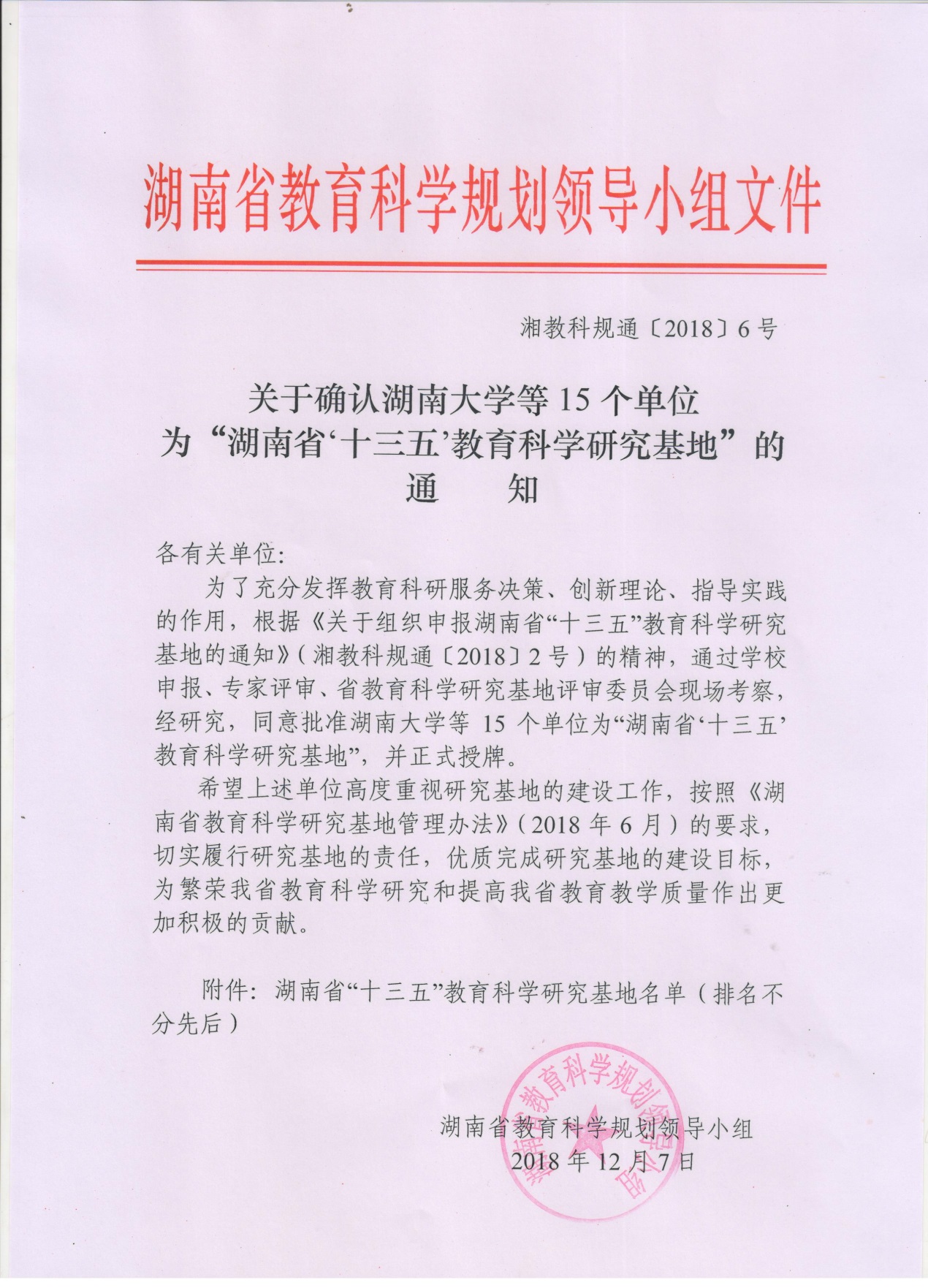 附件：附件：附件：湖南省“十三五”教育科学研究基地名单（排名不分先后）湖南省“十三五”教育科学研究基地名单（排名不分先后）湖南省“十三五”教育科学研究基地名单（排名不分先后）湖南省“十三五”教育科学研究基地名单（排名不分先后）湖南省“十三五”教育科学研究基地名单（排名不分先后）序号申报单位基地名称基地名称首席专家1湖南大学高等教育教育质量与评价研究基地高等教育教育质量与评价研究基地余小波2湖南科技大学教育体制机制改革研究基地教育体制机制改革研究基地李海萍3湖南文理学院教师发展研究基地教师发展研究基地龙献忠4湖南城市学院产教融合应用型人才培养基地产教融合应用型人才培养基地李建奇5湖南工学院地方高校“双一流”建设研究基地地方高校“双一流”建设研究基地刘俊学6湖南第一师范学院农村小学教师队伍建设研究基地农村小学教师队伍建设研究基地童小娇7长沙师范大学学前教育研究基地学前教育研究基地皮军功8长沙民政职业技术学院高等职业教育质量改进与诊断研究基地高等职业教育质量改进与诊断研究基地李斌9长沙航空职业技术学院高职院校“双一流”建设研究基地高职院校“双一流”建设研究基地朱厚望10湖南机电职业技术学院高职创客教育研究基地高职创客教育研究基地李玉民11湖南财经工业职业技术学院“芙蓉工匠”培养研究基地“芙蓉工匠”培养研究基地胡智清12湖南铁路科技职业技术学院职业教育信息化研究基地职业教育信息化研究基地余  滢13吉首大学师范学院民族地区基础教育发展研究基地民族地区基础教育发展研究基地杨翠娥14湖南师范大学附属中学示范性高中研究型教师队伍建设研究基地示范性高中研究型教师队伍建设研究基地谢永红15株洲市天元区教育局义务教育现代化研究基地义务教育现代化研究基地唐厚睦